Отзыв на выпускную квалификационную работу студентки 5 курса исторического факультета Крыловой Алины Руслановны по теме «Семья и семейные отношения: методика преподавания темы в школьном курсе обществознания».Выпускная квалификационная работа А. Р. Крыловой посвящена, несомненно, актуальнейшей общественной проблеме. О кризисе семьи и семейных отношений в последние десятилетий много говорится как в отечественной, так и в мировой науке и политической практике.  Поиск путей выхода из этого кризиса, несомненно, в значительной степени лежит в формировании определенной модели поведения у молодого поколения, немаловажная роль в котором принадлежит школьному образованию. Необходимо отметить устойчивый и длительный интерес дипломницы к изучаемой теме, исследованием которой она занималась с 3 курса, скрупулезно изучив ее важные содержательные аспекты - эволюцию семьи в контексте исторического развития общества, современное состояние семьи, а уже затем педагогический потенциал изучения темы в школе, где данная тема наиболее подробно и системно рассматривается именно в курсе обществознания. Алина Руслановна подробно проанализировала нормативно-правовую базу школьного обществоведческого образования, репрезентацию темы в наиболее популярных УМК по обществознанию, что позволило ей четко обозначить место темы в учебном процессе, определить проблемные ее места в содержательном и методическом отношении, а, следовательно, и перспективы совершенствования ее изучения с учетом стремительно меняющихся реалий. Практическую значимость работы, несомненно, доказывает 3 глава выпускного квалификационного исследования, в которой представлен обширный круг методических идей и рекомендаций по изучению темы в школьном курсе обществознания для разных классов. Здесь автор демонстрирует владение как теоретическими, так и практическими основами современных технологий и методик обучения – начиная с игровых, дискуссионных и заканчивая кейс-технологией, позволяющих реализовать столь актуальные сейчас принципы межпредметности и практикоориентированности. В целом выпускная квалификационная работа А. Р. Крыловой является оригинальным, самостоятельным исследованием, полностью соответствующим требованиям к ВКР бакалавра, и, по мнению научного руководителя, заслуживает самой высокой оценки. Научный руководитель 					к.и.н., доцент кафедры отечественной историиВорошилова Н. В. 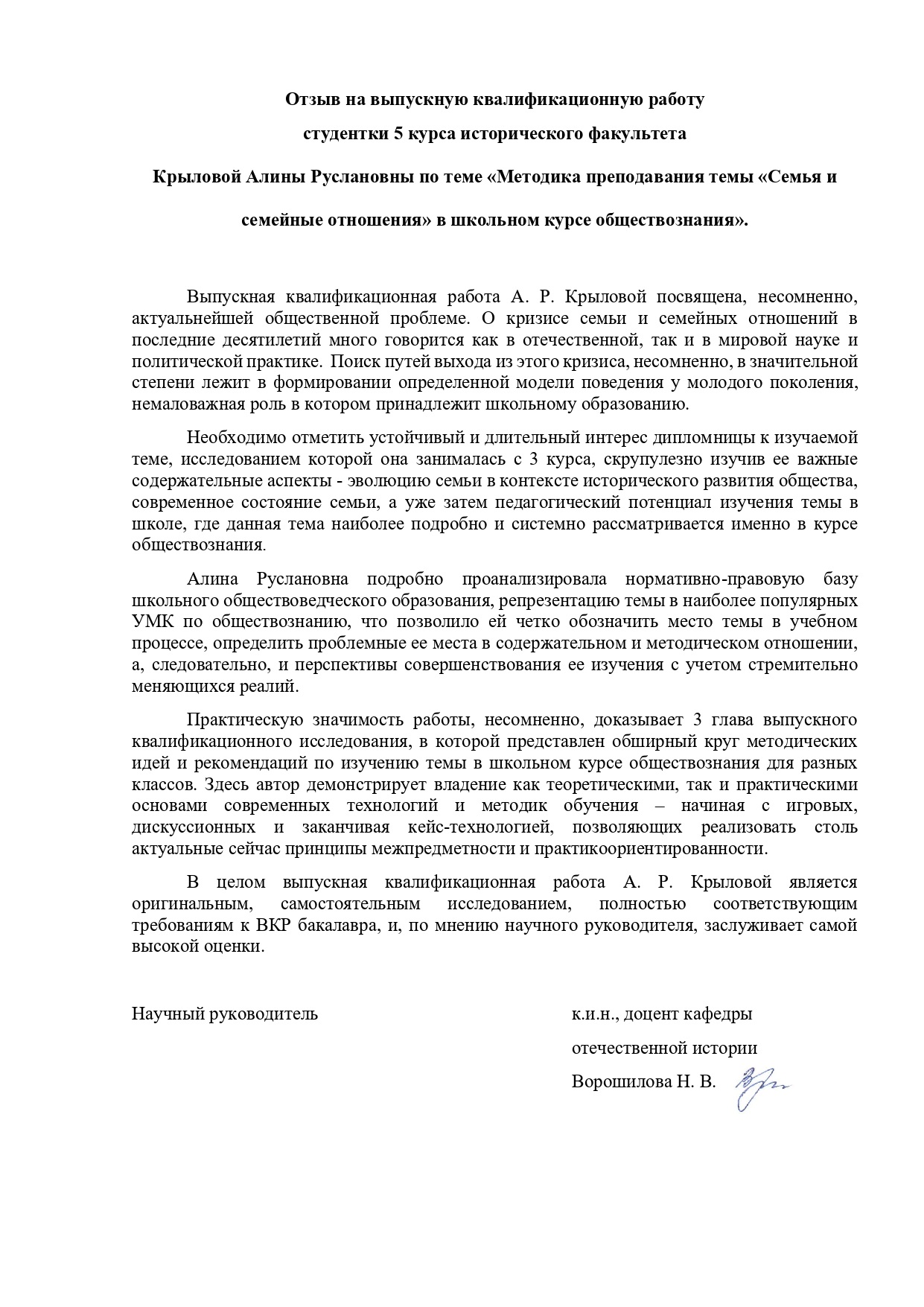 